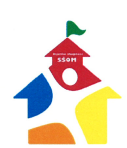 Dijaška skupnostSrednja šola za oblikovanje MariborPark mladih 82000 MariborPRIJAVNICA ZA KANDIDATA ZA PREDSEDNIKA Dijaške skupnosti Srednje šole za oblikovanje Maribor za šolsko leto 2022/23Ime in priimek: _________________________________________Razred: _____E-naslov: _________________________________Kratka predstavitev kandidata Na kratko zapišite nekaj o sebi, svojih interesih, osebnostnih lastnostih, prednostih.Okvirni načrt delovanja Dijaške skupnosti Srednje šole za oblikovanje Maribor v šolskem letu 2022/23.Zapišite ideje za aktivnosti, ki bi jih pod vašim vodstvom izvedli v šolskem letu 2022/23. Zapišite svojo vizijo, ideje, cilje. Načrt naj bo skladen s Poslovnikom Dijaške skupnosti SŠOM. Motivacijsko pismoMotivacijsko pismoKandidati morajo prijavo posredovati na naslov Srednja šola za oblikovanje Maribor, Park mladih 8, 2000 Maribor (po pošti ali osebno v tajništvo) ali na elektronski naslov mentorja dijaške skupnosti alja.svab@ssom.si. Prijava je vložena pravočasno, če je bila poslana najkasneje do 12. 9. 2022. Prijavnice, ki bodo prispele po navedenem roku ne bodo upoštevane.Datum:								Podpis: